Margaret J. LipkeyMarch 19, 1853 – February 1, 1866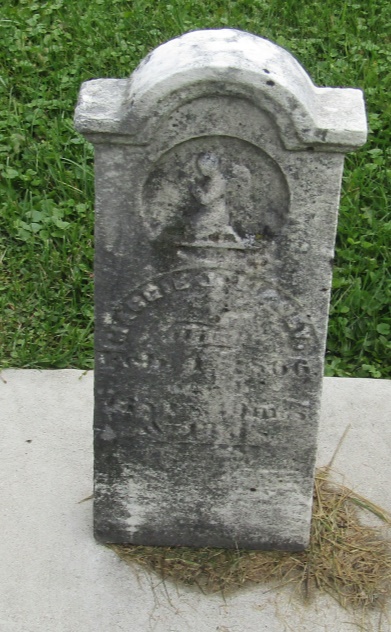 No further information found at this time